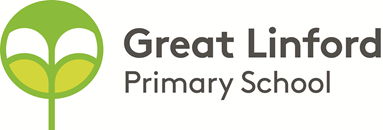 School Uniform PolicyContents1. Aims	32. Our school’s legal duties under the Equality Act 2010	33. Limiting the cost of school uniform	34. Expectations for school uniform	45. Expectations for our school community	56. Monitoring arrangements	67. Links to other policies	61. AimsThis policy aims to: Set out our approach to requiring a uniform that is of reasonable cost and offers the best value for money for parents and carersExplain how we will avoid discrimination in line with our legal duties under the Equality Act 2010 Clarify our expectations for school uniform 2. Our school’s legal duties under the Equality Act 2010The Equality Act 2010 prohibits discrimination against an individual based on the protected characteristics, which include sex, race, religion or belief, and gender reassignment. To avoid discrimination, our school will: Avoid listing uniform items based on sex, to give all pupils the opportunity to wear the uniform they feel most comfortable in or that most reflects their self-identified gender Make sure that our uniform costs the same for all pupilsAllow all pupils to have long hair (though we reserve the right to ask for this to be tied back) Allow all pupils to style their hair in the way that is appropriate for school yet makes them feel most comfortable Allow pupils to request changes to swimwear for religious reasons Allow pupils to wear headscarves and other religious or cultural symbols Allow for adaptations to our policy on the grounds of equality by asking pupils or their parents to get in touch with the Head teacher via email enquiries@greatlinfordprimaryschool.co.uk on who can answer questions about the policy and respond to any requests  3. Limiting the cost of school uniform Our school has a duty to make sure that the uniform we require is affordable, in line with statutory guidance from the Department for Education on the cost of school uniform. We understand that items with distinctive characteristics (such as branded items, or items that have to have a school logo or a unique fabric/colour/design) cannot be purchased from a wide range of retailers and that requiring many such items limits parents’ ability to ‘shop around’ for a low price.  We will make sure our uniform:Is available at a reasonable cost Provides the best value for money for parents/carersWe will do this by: Carefully considering whether any items with distinctive characteristics are necessaryLimiting any items with distinctive characteristics where possible Limiting items with distinctive characteristics to low-cost or long-lasting itemsConsidering cheaper alternatives to school-branded items.Avoiding specific requirements for items pupils could wear on non-school days Keeping the number of optional branded items to a minimum, so that the school’s uniform can act as a social leveler Avoiding different uniform requirements for extra-curricular activities Making sure that arrangements are in place for parents to acquire second-hand uniform items Avoiding frequent changes to uniform specifications and minimising the financial impact on parents of any changesConsulting with parents and pupils on any proposed significant changes to the uniform policy and carefully considering any complaints about the policy4. Expectations for school uniform4.1 Our school’s uniformBelow are details of our school uniform for all pupilsSky blue or white polo shirt Navy school jumper or cardigan (with or without logo)Black or grey trousers or black or grey skirtBlack shoes or black trainers (no logo / brand)Grey or white socks or grey tightsIn the summer Children can wear blue and white summer dresses or black / grey shortsIn Year 6 the children wear a black jumper and a school tie. The Year 6 Children designed this uniform to represent their role as leaders of the school and prepare them for Secondary SchoolPE KitA navy t-shirt plain no branded logos or navy branded Great Linford logo t-shirtNavy shorts, navy jogging bottoms (with or without Great Linford logo)Navy sports hoody (with or without Great Linford logo)Black trainers, plain no branded logosSwimming costumes, no bikinis, swimming trunksNavy book bags or small rucksackPlease ensure all items of clothing are clearly marked with your child’s name.No nail varnish to be wornJewellery–small stud like earings (must be able to remove for PE and Swimming)4.2 Where to purchase it All of our school uniform can be purchased from Maisies in Wolverton. You can place orders at the shop or contact them directly on 01908313313. You can purchase any of the items without the school logo from most clothing retailers. Maisies offer a reuse/recycle drop off point in conjunction with Willen Hospice The school is fortunate to receive quality second hand donated uniform from our parents and families throughout the academic year. If any would like to donate or purchase and second hand uniforms please contact our Family Champion Carol Mallett carol.mallett@greatlinfordprimaryschool.co.uk 5. Expectations for our school community 5.1 PupilsPupils are expected to wear the correct uniform at all times (other than specified non-school uniform days) while:On the school premisesTravelling to and from school At out-of-school events or on trips that are organised by the school, or where they are representing the school (if required) unless advised otherwisePupils can contact the Head teacher if they want to request an amendment to the uniform policy in relation to their protected characteristics. 5.2 Parents and carersParents and carers are expected to make sure their child has the correct uniform and PE kit, and that every item is: Clean Clearly labelled with the child’s name In good condition  Parents are also expected to contact the Head teacher if they want to request an amendment to the uniform policy in relation to:Their child’s protected characteristicsThe cost of the uniform Parents are expected to lodge any complaints or objections relating to the school uniform in a timely and reasonable manner. Disputes about the cost of the school uniform will be: Resolved locally Dealt with in accordance with our school’s complaints policy The school will work closely with parents to arrive at a mutually acceptable outcome. 5.3 Staff Staff will monitor pupils to make sure they are in correct uniform. Pupils will be given opportunity to ensure they choose to wear the correct uniform and contact will be made with parents should the situation not improve. In cases where it is suspected that financial hardship has resulted in a pupil not complying with this uniform policy, staff will take a mindful and considerate approach to resolving the situation. 5.4 Governors The governing board will review this policy and make sure that it:Is appropriate for our school’s context Is implemented fairly across the school Takes into account the views of parents and pupilsOffers a uniform that is appropriate, practical and safe for all pupils   The Governors will also make sure that the uniform supplier arrangements give the highest priority to cost and value for money, for example by undertaking price comparisons with other school uniform suppliers. 6. Monitoring arrangements This policy will be reviewed every 2 years. At every review, it will be approved by the full Governing Body. Approved by: Governing BodyDate: January 2023Last reviewed on: January 2023Next review due by:January 2025January 2025